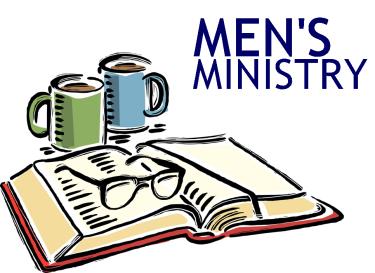 BIBLE, BAGELS & COFFEEAll men are invited to attend theSt. John’s Men’s Group Monthly Meeting The first meeting will be held in the Teacher’s lounge on Saturday, February 1st from 7:00am to 8:30am.  We will meet for prayer, Scripture Study, and friendly discussion.  Coffee & Bagels will also be served. This group will meet on the first Saturday of every month.  Attend whenever you can!   If you have any questions please contact: Carl Weilandics – (908) 967-7949   or   cwxtrnl@gmail.com Save future dates:March 7 April 4 May 2 June 6 